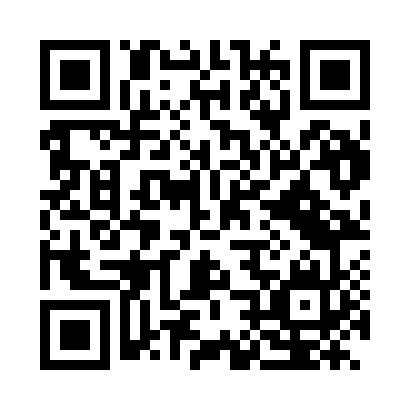 Prayer times for Gijon, Asturias, SpainWed 1 May 2024 - Fri 31 May 2024High Latitude Method: Angle Based RulePrayer Calculation Method: Muslim World LeagueAsar Calculation Method: HanafiPrayer times provided by https://www.salahtimes.comDateDayFajrSunriseDhuhrAsrMaghribIsha1Wed5:227:152:207:199:2511:112Thu5:207:142:207:199:2711:133Fri5:187:122:207:209:2811:154Sat5:167:112:207:219:2911:165Sun5:147:092:197:219:3011:186Mon5:127:082:197:229:3111:207Tue5:107:072:197:239:3211:228Wed5:087:062:197:239:3311:239Thu5:067:042:197:249:3511:2510Fri5:047:032:197:259:3611:2711Sat5:027:022:197:259:3711:2912Sun5:007:012:197:269:3811:3013Mon4:597:002:197:279:3911:3214Tue4:576:592:197:279:4011:3415Wed4:556:582:197:289:4111:3616Thu4:536:572:197:289:4211:3717Fri4:516:562:197:299:4311:3918Sat4:506:552:197:309:4411:4119Sun4:486:542:197:309:4511:4220Mon4:466:532:197:319:4611:4421Tue4:456:522:197:319:4711:4622Wed4:436:512:207:329:4811:4723Thu4:426:502:207:339:4911:4924Fri4:406:492:207:339:5011:5125Sat4:396:492:207:349:5111:5226Sun4:376:482:207:349:5211:5427Mon4:366:472:207:359:5311:5528Tue4:346:472:207:359:5411:5729Wed4:336:462:207:369:5511:5830Thu4:326:452:207:369:5612:0031Fri4:316:452:217:379:5712:01